 Детские страхи. Как помочь ребёнку.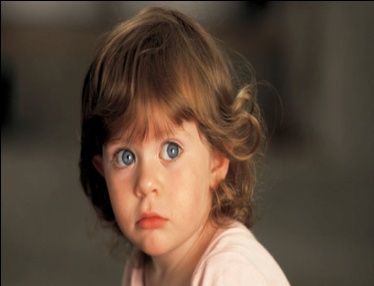   Проявление страхов у детей вызывает большую тревогу у родителей. Уже в утробе матери ребёнок получает весь спектр эмоций через материнские  ощущения, в том числе и состояние тревоги.       Ребёнок познаёт окружающий мир и для него является естественной реакция испугом, страхом. Возрастные страхи  носят временный, преходящий  характер, с ними не надо бороться. В это время малыша нужно поддержать, принять такую особенность его психического развития.                                                                                         Но бывают «невротические» страхи.  Причины: конфликты в семье, психическое потрясение, травма, неумение взрослого справляться с возрастными проблемами ребенка, жестокость,  тревожность у родителей.  Эти  страхи сами не пройдут,  следует изменить стиль воспитания,  обратиться  к специалисту (психологу, психотерапевту).                                    «Разберитесь» с собственными страхами,  Вы можете «заразить» ими ребенка.   Например, «не ходи туда, собака тебя укусит …», «если не будешь спать, придет злой человек и заберет тебя» и т.д.   Более всего подвержены страхам эмоционально-чувствительные и впечатлительные дети, а также дети, у которых хорошо развито воображение.   Ваши действия:         Поймите  причину страха. Дети любят рисовать, фантазировать  - пусть ребенок рисует свои страхи, сочиняет сказки, в которых он сильный и смелый.  Малыш боится темноты, замкнутого пространства – зажгите лампу, откройте дверь дайте  в кровать любимую игрушку ( или игрушечное оружие положите на ночь рядом с кроватью, что бы он мог «защититься»). Научите преодолевать страх с помощью игр, рисования, проигрывания ситуаций (если боится врача - поиграйте в больницу; если боится темноты, поиграйте в разведчиков и т.д.).  Развивайте самостоятельность,  дайте почувствовать, что он многое умеет, многое знает.  Не ругайте за страхи,  не наказывайте,  не стыдите.  Ребенок еще не может управлять своим поведением, поэтому словесные убеждения малоэффективны. Не запугивайте ребенка (часто неосознанно). Ограничьте  просмотр фильмов, чтением сказок Больше гуляйте вместе, общайтесь, беседуйте на разные темы.     Страхи  появляются очень быстро, а избавление потребует много времени, а также усилий всех членов семьи.  Будьте терпимы к ребенку и помните, что в Ваших силах вытеснить страх из души малыша навсегда.  